LEKCJA Z FIZYKI _ DLA KLAS 8( KLASA 8d JUŻ MIAŁA CZEŚC TEMATU)Temat1: Pole magnetyczne prądu. Elektromagnes, silniki elektryczne.Podręcznik str. 145-151, do zeszytu zapis pogrubionych bez kursywy części notatki.1. Pole magnetyczne prądu- działanie przewodnika z prądem na igłę magnetyczną.Czytamy doświadczenie 11.2 ze str. 145 podręcznik( we wszystkich klasach było robione).2. Jak wyznaczyć zwrot i kierunek pola magnetycznego wokół przewodnika prostoliniowego a jak wokół zwojnicy?Ogadajcie film trochę starych rzeczy i nowych- https://zrzutka.pl/9s8sug Magnetyzm i elektromagnetyzm,3. Budowa i zasada działania elektromagnesu. Tutaj zrób samodzielną notatkę na podstawie filmu i tekstu na str. 147 podręcznika. 4. Siła elektrodynamiczna czyli siła z jaka pole magnetyczne działa na przewodnik z prądem. Jej wartość jest tym większa im: - silniejsze jest pole magnetyczne ( magnes),- większe natężenie prądu w przewodniku,- dłuższy przewodnik umieszczony w tym polu.Kierunek i zwrot ustalamy regułą lewej ręki.oglądnij drugi film- https://zrzutka.pl/9s8sug Tym razem magnetyzm i reguła lewej dłoni5. Budowa i zasada działania silnika prądu stałego. a) magnes stały( stojan) - wytwarza pole magnetyczne,b) zwojnica z prądem ( wirnik) - działają na nią siły magnetyczne stojana powodując jej obrót,c) komutator - służy do zmiany kierunku prądu w wirniku i podtrzymania kierunku obrotu,d) szczotki doprowadzają napięcie do uzwojeń wirnika.6. Rodzaje prądu:a) stały czyli o stałym napięciu i natężeniu wytwarzany np. przez baterie,b) przemienny o zmiennym okresowo napięciu i natężeniu np. w sieci energetycznej kraju.Przeczytaj wiadomości na stronie 150 .Zadania  dla wszystkich: 1.Jak można zmienić bieguny elektromagnesu?2. Oznacz bieguny N i S elektromagnesu. 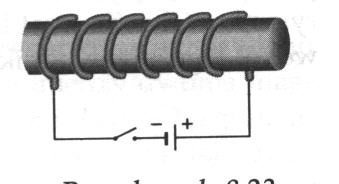 zad. dla chętnychPiotr ma dwie identyczne sztabki żelaza. Jedna z nich jest namagnesowana. Chłopiec postanowił ustalić, używając tylko magnesu, która z nich jest namagnesowana a która nie. Czy poniższe opisy eksperymentu Piotra są prawdziwe czy fałszywe. Do każdego opisu  daj odpowiedź -  prawda P czy fałsz F.Po zbliżeniu magnesu do środka nienamagnesowanej sztabki Piotr zaobserwował ich odpychanie.2. Po zbliżeniu nienamagnesowanej sztabki do środka magnesu Piotr zaobserwował ich przyciąganie.Rozwiązania zadań prześlij na adres:  mglocka4@gmail.com w formie pliku albo dołączonego zdjęcia  do dnia 28.03. Pytania proszę kierować na komunikator Fb Messenger- Małgorzata Głocka. A i za tydzień test powtórzeniowy wrzucę.